國立基隆高級中學 111學年度高一數學科寒假作業_數學故事:傳奇、人文、歷史    本學期寒假作業為充實同學們的學習歷程，提供三種作業讓同學自行選擇!同學需至少完成一種才算完成數學的寒假作業，請於開學後，將作業交由任課老師進行評改與認證。第一種「數學故事:傳奇、人文、歷史」    請同學至以下網址『https://reurl.cc/yQn3zy』或是掃描
右側QR 至youtube『數感實驗室』播放清單中搜尋關於
『數學故事：傳奇、人文、歷史』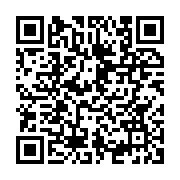     任選其中三部影片觀看並完成以下學習單(一部影片一張) ，可列印出後手寫或電腦打字後列印。主 題(請填寫影片標題)(請填寫影片標題)(請填寫影片標題)科目數學授課教師班級姓名數學家生平介紹數學家生平介紹數學家生平介紹數學家生平介紹數學家生平介紹數學家生平介紹（利用各種資源查詢該影片介紹之數學家生平，及相關成就、事蹟或貢獻，也可將相關照片貼上）（利用各種資源查詢該影片介紹之數學家生平，及相關成就、事蹟或貢獻，也可將相關照片貼上）（利用各種資源查詢該影片介紹之數學家生平，及相關成就、事蹟或貢獻，也可將相關照片貼上）（利用各種資源查詢該影片介紹之數學家生平，及相關成就、事蹟或貢獻，也可將相關照片貼上）（利用各種資源查詢該影片介紹之數學家生平，及相關成就、事蹟或貢獻，也可將相關照片貼上）（利用各種資源查詢該影片介紹之數學家生平，及相關成就、事蹟或貢獻，也可將相關照片貼上）影片內容影片內容影片內容影片內容影片內容影片內容（簡短敘述影片內容，也可上網查詢相關內容並做連結）（簡短敘述影片內容，也可上網查詢相關內容並做連結）（簡短敘述影片內容，也可上網查詢相關內容並做連結）（簡短敘述影片內容，也可上網查詢相關內容並做連結）（簡短敘述影片內容，也可上網查詢相關內容並做連結）（簡短敘述影片內容，也可上網查詢相關內容並做連結）心得與反思心得與反思心得與反思心得與反思心得與反思心得與反思（100字以上）（100字以上）（100字以上）（100字以上）（100字以上）（100字以上）教師回饋教師回饋教師回饋教師回饋教師回饋教師回饋（可自行斟酌刪減調整）（可自行斟酌刪減調整）（可自行斟酌刪減調整）（可自行斟酌刪減調整）（可自行斟酌刪減調整）（可自行斟酌刪減調整）